Publicado en Mallorca el 03/09/2018 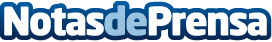 Los cinco mejores enclaves para bucear en Mallorca, en profundidad por Zoea MallorcaMallorca goza de aguas cálidas, cristalinas y con una gran cantidad de calas y cuevas. Uno de los principales destinos de buceo del continente europeo debido a estas características. Atesora hasta 70 lugares para bucear en todos los nivelesDatos de contacto:Zoea MallorcaNota de prensa publicada en: https://www.notasdeprensa.es/los-cinco-mejores-enclaves-para-bucear-en Categorias: Baleares Entretenimiento Nautica Otros deportes http://www.notasdeprensa.es